提案办理第二次沟通会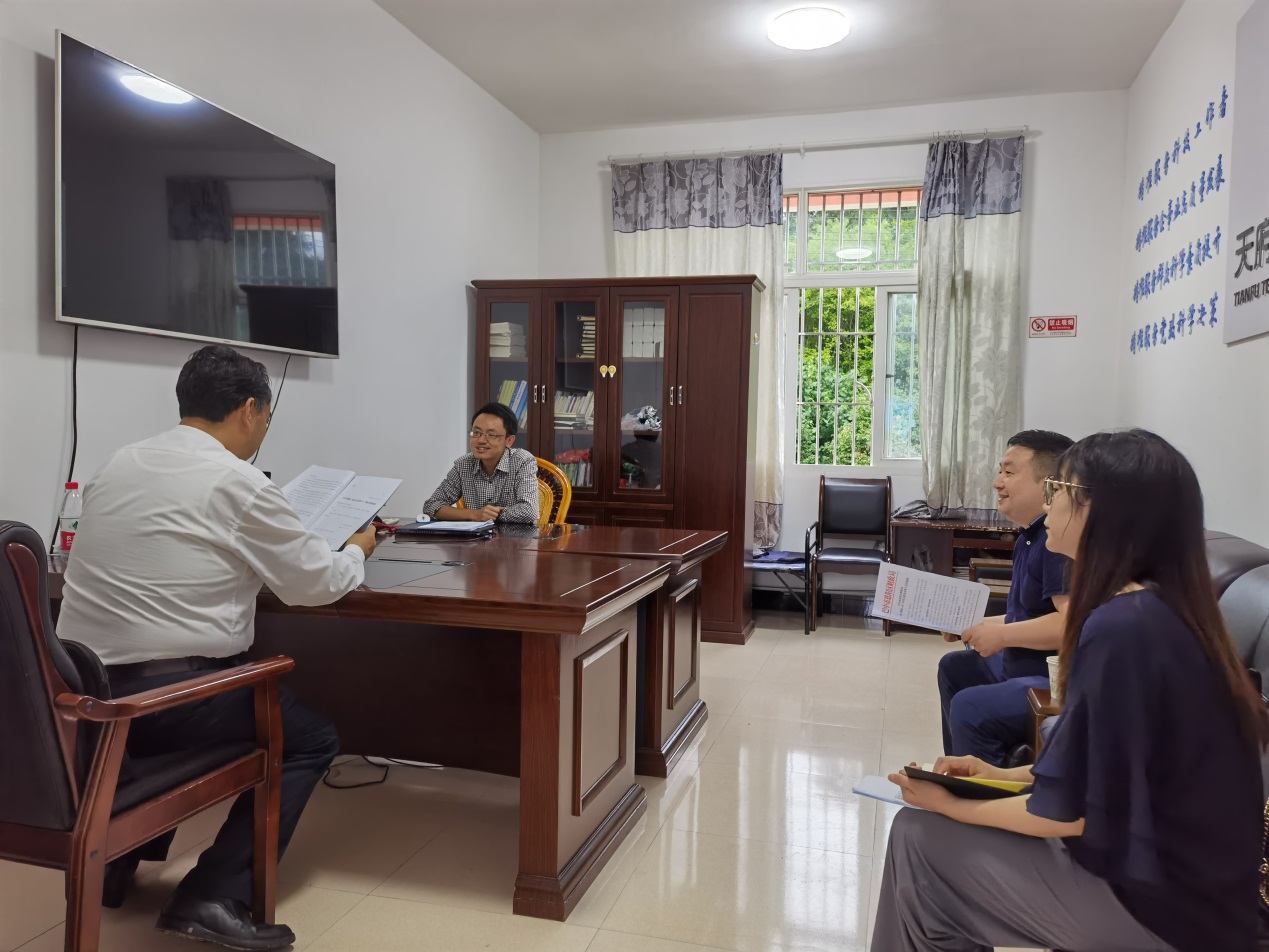 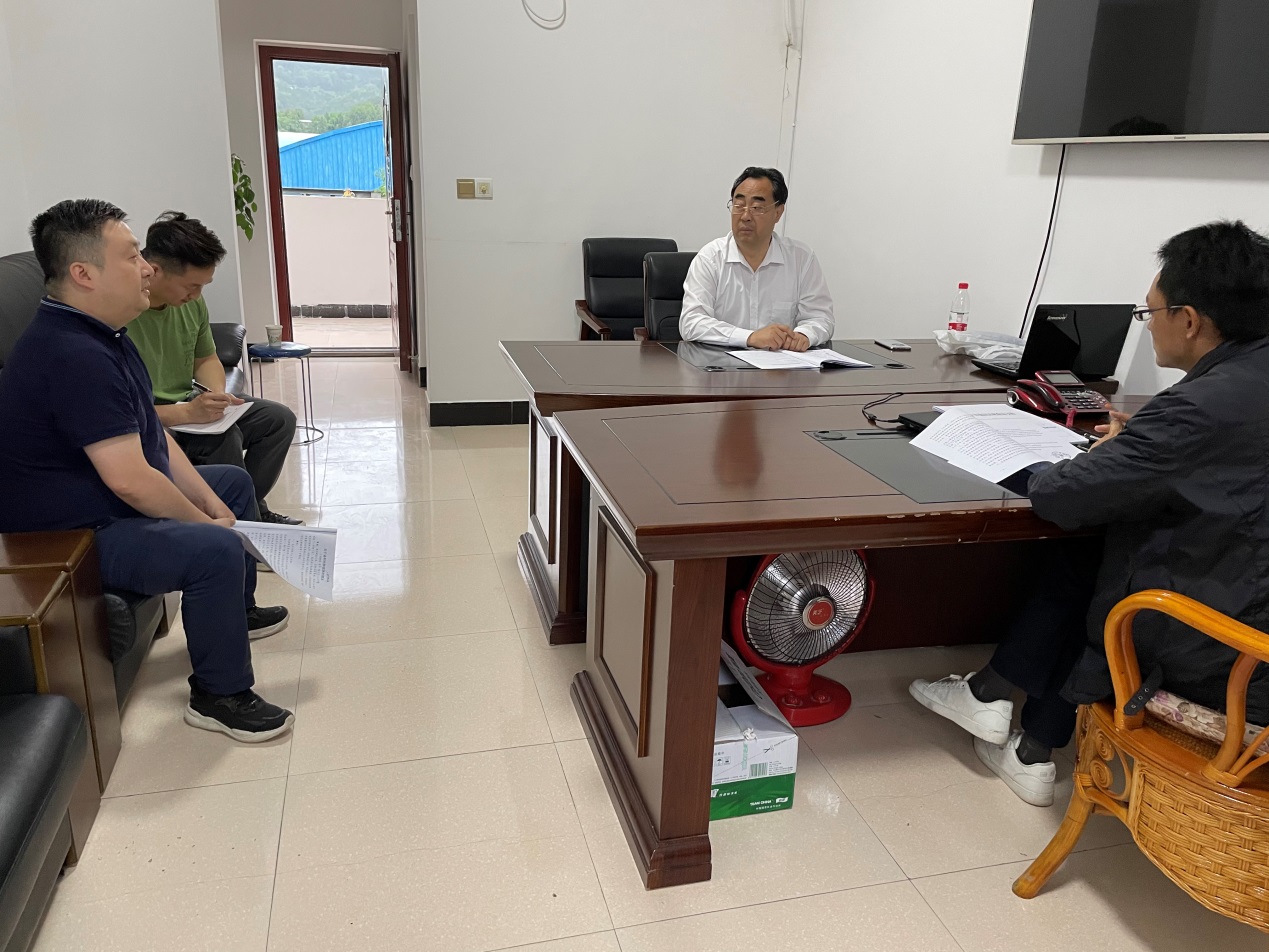 2021年7月5日，恩阳区财政局预算股马刚、隆佳、王智前往恩阳区科技技术协会办公室，与李平、喻川文委员在区政协二届七次会议上提出的“关于涵养财源税源的建议”提案进行第二次沟通，对委员提出的意见建议进行回复、讨论。恩阳区财政局关于办理区政协委员提出提案第二次沟通会会议记录会议时间：2021年7月5日会议地点：巴中市恩阳区科学技术协会办公室主持人：马刚记录人：隆佳参会人：李平委员、喻川文委员、王智会议内容：马刚：两位委员，你们在区政协二届七次会议上提出的“关于涵养财源税源的建议”提案以及针对提案提出具体要求和建议，我们上次沟通结束后，已及时经向局党组和主要领导汇报。此次我们过来是就你们提出的提案目前办理情况进行汇报，对还有什么建议进行进一步的沟通和讨论，以便进一步办理回复。陈平委员：感谢你们的重视与专程来访，那就请详细说明涵养财源税源采取的具体措施。马刚：一、大力发展产业，支持壮大实体经济。坚持把产业作为发展之本，强区之基、富民之源。我区结合自身实际，充分利用各项资源，以产业园区为载体，统筹产业布局，积极探索产业基金投入支持实体经济发展模式，印发《关于进一步加强镇（街道）村（社区）项目资金管理的通知》。财政资金投向紧跟区委战略部署，今年上半年已安排工业企业发展资金5850万元，支持黄石盘、恩阳古镇、临港产业园、蓝润生猪全产业链等重点项目建设；安排16100万元，支持G245、S303、X160、规划54路等交通道路建设；安排商业服务业发展资金1477万元，支持文旅融合、贸易物流等现代服务业加快发展；安排680万元，保障招商小分队赴重庆、深圳、浙江等地开展招商引资和对外开放合作等重大活动。二、严格落实政策，优化营商投资环境。一是全面落实减税降费政策。自2019年大规模减税降费以来，通过督查督办、实地走访、电话回访等方式对企业减负情况适时监督跟进，确保小微企业普惠性减税、深化增值税改革、社保费降率等政策全面落实，累计减税降费 3.3亿元。二是积极兑现财政奖补和专项补助政策。严格落实区委区政府财政奖补政策，兑现招商协议政府承诺事项，自2014年以来，我区在产业发展、工业发展、政府质量奖及品牌创建、房地产和建筑业发展等方面，已足额兑现31999.93万元财政奖补资金。三是持续优化营商环境。推进“一件事一次办”改革，梳理84个民生服务等领域“一件事一次办”事项；推广“恩阳跑团”帮代办服务，构建区、镇、村“恩阳跑团”三级政务服务体系，截止目前，全区1200余名跑手已为30余家企业、2300余名群众提供优质帮代办服务3600余次。四是加强座谈培训工作。今年上半年，我区通过“一企一策”帮助协调解决8家企业困难问题9个；组织5家企业到西安、成都参展，大力宣传企业产品和提高企业知名度；组织企业参加省市级培训50人次。三、积极组织收入，强化税收征管措施。一是紧抓财政收入。1至6月，全区地方一般公共预算收入完成37954万元，同比增长43.3%，其中：税收收入完成17427万元，同比增长47.1%；非税收入完成20527万元，同比增长40.3%，全面完成收入过半任务。二是强化收入征管。加大企业欠缴税收和非税催收力度，确保应收尽收；对重点领域进行全面清理和排查，挖掘增收潜力；财政部门严格落实协税护税责任。三是加快土地出让。加快土地储备整理和出让步伐，推进城乡建设用地增减挂钩节余指标流转交易，加快国有企业存量土地出售，加大国有企业融资力度。四是全力向上争取。全力做好专项债券项目储备、申报和入库工作。主动联合各主管部门，加强与上级部门的沟通和汇报，积极反映我区经济社会发展中的实际困难，并主动跟踪落实上级部门议定的事项和政策，全力争取项目资金。上半年争取到位上级补助资金196545万元，同时成功申报入库债券项目9个、计划发债218500万元，争取到位提前批债券资金38200万元。喻川文委员：感谢几位同志对我们提出的提案和建议进行一一回复，详细解释有关工作的具体开展情况，希望恩阳区发展得越来越好。